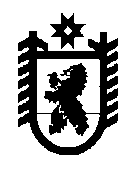 Республика КарелияKarjalan TazavalduАдминистрация Пряжинского районаPriäžän kanzallizen piirin hallindoПОСТАНОВЛЕНИЕ«     »                       2023  года                                                                              № пгт ПряжаPriäžän kylä	В соответствии с Федеральным законом от 31 июля 2020 года № 248-ФЗ «О государственном контроле (надзоре) и муниципальном контроле в Российской Федерации», постановлением Правительства Российской Федерации от 25 июня 2021 года № 990 «Об утверждении правил разработки и утверждения контрольными (надзорными) органами программы профилактики рисков причинения вреда (ущерба) охраняемым законом ценностям» администрация Пряжинского национального муниципального района Республики КарелияПОСТАНОВЛЯЕТУтвердить прилагаемую Программу профилактики рисков причинения вреда (ущерба) охраняемым законом ценностям при осуществлении муниципального земельного контроля в границах Пряжинского национального муниципального района на 2023 год.Структурному подразделению администрации Пряжинского национального муниципального района, уполномоченному на осуществление вида контроля, обеспечить выполнение мероприятий Программы профилактики.Разместить настоящее постановление на официальном сайте администрации Пряжинского национального муниципального района в сети Интернет.И.о. Главы администрации                  				                       О.М. ГаврошПрограмма профилактики рисков причинения вреда (ущерба) охраняемым законом ценностям при осуществлении муниципального земельного контроля в границах Пряжинского национального муниципального района на 2024 годАнализ текущего состояния муниципального земельного контроля в границах Пряжинского национального муниципального района		Настоящая программа профилактики рисков причинения вреда (ущерба) охраняемым законом ценностям при осуществлении муниципального земельного контроля в границах Пряжинского национального муниципального района на 2023 год (далее – Программа профилактики) разработана в соответствии со статьей 44 Федерального закона от 31 июля 2021 № 248-ФЗ «О государственном контроле (надзоре) и муниципальном контроле в Российской Федерации», постановлением Правительства Российской Федерации от 25 июня 2021 № 990 «Об утверждении Правил разработки и утверждения контрольными (надзорными) органами программы профилактики рисков причинения вреда (ущерба) охраняемым законом ценностям» и предусматривает комплекс мероприятий по профилактике рисков причинения вреда (ущерба) охраняемым законом ценностям при осуществлении муниципального земельного контроля в границах Пряжинского национального муниципального района. 		Муниципальный земельный контроль в границах Пряжинского национального муниципального района осуществляется отделом градостроительной деятельности и земельных отношений администрации Пряжинского национального муниципального района (далее – Отдел). 		Несоблюдение подконтрольными лицами обязательных требований дорожного законодательства может повлечь за собой нарушение обязательных требований.		 Для обеспечения состояния безопасности охраняемых законом ценностей, снижения причинения вреда жизни, здоровью граждан, либо к угрозе причинения вреда, необходимо стремиться к росту числа законопослушных подконтрольных лиц и повышению уровня их правовой грамотности.  		Проведение профилактических мероприятий, направленных на соблюдение подконтрольными лицами обязательных требований земельного законодательства, будет способствовать повышению их ответственности, а также снижению количества совершаемых нарушений. Цели и задачи реализации программы профилактики		Профилактика рисков причинения вреда (ущерба) охраняемым законом ценностям направлена на достижение следующих основных целей: стимулирование добросовестного соблюдения обязательных требований всеми контролируемыми лицами; устранение условий, причин и факторов, способных привести к нарушениям обязательных требований и (или) причинению вреда (ущерба) охраняемым законом ценностям, снижение рисков их возникновения; повышение результативности и эффективности контрольной деятельности в сфере земельного законодательства. Задачами Программы являются:выявление причин, факторов и условий, способствующих нарушению обязательных требований законодательства и предотвращение рисков причинения вреда охраняемым законом ценностям; установление зависимости видов, форм и интенсивности профилактических мероприятий от особенностей конкретных подконтрольных субъектов, и проведение профилактических мероприятий с учетом данных факторов; обеспечение доступности информации об обязательных требованиях и необходимых мерах по их исполнению, повышение прозрачности контрольной деятельности Отдела; повышение уровня правовой грамотности подконтрольных субъектов, путем информирования, консультирования контролируемых лиц с использованием информационно-телекоммуникационных технологий об обязательных требованиях законодательства и необходимых мерах по их исполнению.  Перечень профилактических мероприятий, сроки (периодичность) их проведения4. Показатели результативности и эффективности программы профилактики  Об утверждении Программы профилактики рисков причинения вреда (ущерба) охраняемым законом ценностям при осуществлении муниципального земельного контроля в границах Пряжинского национального муниципального района на 2024 годПриложениек постановлению администрации Пряжинского национального муниципального районаот «___»__________года № _____№ п/п  Сведения о мероприятии Срок (периодичность) проведения мероприятия Ответственный исполнитель 1. Информирование 1. Информирование 1.1. Отдел градостроительной деятельности и земельных отношений осуществляет информирование контролируемых лиц и иных заинтересованных лиц по вопросам соблюдения обязательных требований. Информирование осуществляется посредством размещения сведений, предусмотренных     частью     3     статьи     46В течение года Начальник, специалисты отделаФедерального закона о контроле на официальном сайте администрации Пряжинского национального муниципального района в сети «Интернет», в средствах массовой информации, через личные кабинеты контролируемых лиц в государственных информационных системах (при их наличии) и в иных формах. 2. Объявление предостережения 2. Объявление предостережения 2. Объявление предостережения 2. Объявление предостережения 2.1. В случае наличия у Отдела сведений о готовящихся нарушениях обязательных требований или признаках нарушений обязательных требований и (или) в случае отсутствия подтвержденных данных о том, что нарушения обязательных требований причинило вред (ущерб) охраняемым законом ценностям либо создало угрозу причинения вреда (ущерба) охраняемым законом ценностям, Орган контроля объявляет контролируемому лицу предостережение о недопустимости нарушения обязательных требований и предлагает принять меры по обеспечению соблюдения обязательных требований. Контролируемое лицо вправе после получения предостережения о недопустимости нарушения обязательных требований подать в Отдел возражение в отношении указанного предостережения в срок не позднее 15 дней со дня получения им предостережения. Возражение в отношении предостережения рассматривается Отделом в течение 10 дней со дня его получения, контролируемому лицу направляется ответ с информацией о согласии или несогласии с возражением. В случае несогласия с возражением указываются соответствующие обоснования.  В течение года Начальник, специалисты отделаЗ. Консультирование З. Консультирование З. Консультирование З. Консультирование 3.1. Консультирование 	может осуществляться по телефону, посредством видео-конференцсвязи, на личном приеме, либо в ходе проведения профилактических мероприятий, контрольных мероприятий.Консультирование осуществляется по следующим вопросам:  организация и осуществление муниципального контроля;порядок осуществления профилактических, контрольных мероприятий; Консультирование в письменной форме осуществляется 	в следующих случаях:  контролируемым лицом представлен письменный запрос о предоставлении письменного ответа по вопросам консультирования; за время консультирования предоставить ответ на поставленные вопросы невозможно; ответ на поставленные вопросы требует дополнительного запроса сведений от органов власти или иных лицПо запросу в форме устных и письменных разъяснений Начальник, специалисты отдела 4. Профилактический визит 4. Профилактический визит 4. Профилактический визит 4. Профилактический визит 4.1. Профилактическая беседа по месту осуществления деятельности контролируемого лица либо путем использования видео-конференц-связиПри необходимости Начальник, специалисты отдела № п/п Наименование показателя Величина 1. Полнота информации, размещенной на официальном сайте администрации Пряжинского национального муниципального района, в соответствии с частью 3 статьи 46 Федерального закона от 31 июля 2021 г. № 248-ФЗ «О государственном контроле (надзоре) и муниципальном контроле в Российской Федерации»  	100% 3. Доля выданных предостережений по результатам рассмотрения обращений с подтвердившимися сведениями о готовящихся нарушениях обязательных требований или признаках нарушений обязательных требований и в случае отсутствия подтвержденных данных о том, что нарушение обязательных требований причинило вред (ущерб) охраняемым законом ценностям либо создало угрозу причинения вреда (ущерба) охраняемым законом ценностям (%)  	20% и более 4. Доля лиц, удовлетворенных консультированием в общем количестве лиц, обратившихся за консультированием (%)  	100% 